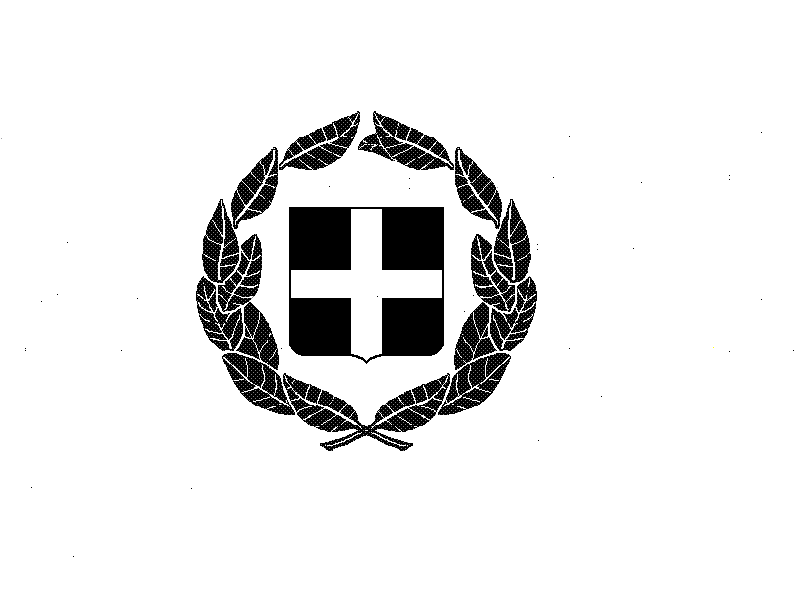   ΕΛΛΗΝΙΚΗ ΔΗΜΟΚΡΑΤΙΑ 			ΠΡΩΤΟΔΙΚΕΙΟ ΓΙΑΝΝΙΤΣΩΝ              ΠΡΟΕΔΡΟΣ ΑΡΙΘΜΟΣ  ΠΡΑΞΗΣ:            /2023Η Πρόεδρος Πρωτοδικών Γιαννιτσών Στέλλα Νακοπούλου καθορίζουμε  ως ακολούθως  την υπηρεσία των κ.κ. Ειρηνοδικών του Ειρηνοδικείου Γιαννιτσών για το χρονικό διάστημα από  16/9/2023 έως και 30/9/2023YΠΗΡΕΣΙΑ ΕΙΡΗΝΟΔΙΚΩΝ ΜΗΝΟΣ ΣΕΠΤΕΜΒΡΙΟΥ 2023Από 16-9-2023 έως 22-9-2023 κ. Μαρία ΔημητρίουΑπό 23-9-2023 έως 30-9-2023 κ. Ζαχαρίας ΠαλιούραςΑυτόφωρα στη βδομάδα που έχει ο καθένας υπηρεσία.Οι έρευνες στη βδομάδα του καθενός και σε περίπτωση κωλύματος ο επόμενος.Πολιτικές έδρες κλπ22-9-2023 κ. Μαρία Δημητρίου29-9-2023 κ. Ζαχαρίας ΠαλιούραςΑσφαλιστικά Μέτρα Ο καθένας στην εβδομάδα του.Τριμελή20-9-2023 κ. Μαρία Δημητρίου27-9-2023 κ. Ζαχαρίας ΠαλιούραςΓιαννιτσά      -    -2023                                                                                                                                  Η  Πρόεδρος Πρωτοδικών Γιαννιτσών     							Στέλλα Νακοπούλου